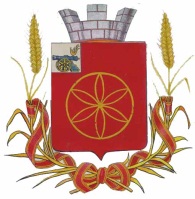  АДМИНИСТРАЦИЯ  МУНИЦИПАЛЬНОГО  ОБРАЗОВАНИЯ            РУДНЯНСКИЙ  РАЙОН  СМОЛЕНСКОЙ ОБЛАСТИП  О  С  Т  А Н  О  В  Л  Е Н  И  Еот  01.10.2020   № 343Об утверждении муниципальной программы «Профилактика терроризма и экстремизма, а также минимизации и (или) ликвидации последствий проявлений терроризма и экстремизма на территории муниципального образования Руднянского городского поселения Руднянского района Смоленской области» В соответствии с Федеральным законом  от 06.10.2003 N 131-ФЗ "Об общих принципах организации местного самоуправления в Российской Федерации", решением Совета депутатов Руднянского городского поселения Руднянского района Смоленской области от 27.12.2019 № 255 «О бюджете Руднянского городского поселения Руднянского района Смоленской области на 2020 год и на плановый период 2021-2022 годов»Администрация муниципального образования Руднянский район Смоленской области  п о с т а н о в л я е т:1. Утвердить муниципальную программу «Профилактика терроризма и экстремизма, а также минимизации и (или) ликвидация последствий проявлений терроризма и экстремизма на территории муниципального образования Руднянского городского поселения Руднянского района Смоленской области» (далее - Программа).2. Постановление Администрации муниципального образования Руднянский район Смоленской  области от 16.01.2017 № 12 «Об утверждении муниципальной программы Профилактика терроризма и экстремизма, а также минимизации и (или) ликвидации последствий проявлений терроризма и экстремизма на территории муниципального образования Руднянского городского поселения Руднянского района Смоленской области»  на 2017 год и на плановый период 2018-2019» признать утратившим силу.3. Настоящее постановление вступает в силу после его официального опубликования в соответствии с Уставом муниципального образования  Руднянский района Смоленской области.4. Контроль за исполнением настоящего постановления возложить на первого заместителя Главы муниципального образования Руднянский район Смоленской области Федорова Э. Н.Главамуниципального образованияРуднянский район Смоленской области                                            Ю. И. ИвашкинУтвержденопостановлением Администрации муниципального образования Руднянский район  Смоленскойобласти_____________________2020г. № ___МУНИЦИПАЛЬНАЯ ПРОГРАММА «Профилактика терроризма и экстремизма, а также минимизации и (или) ликвидация последствий проявлений терроризма и экстремизма на территории муниципального образования Руднянского городского поселения Руднянского района Смоленской области» Рудня 2020 годПаспорт муниципальной программы«Общая характеристика социально-экономической сферы реализации  муниципальной программы».Программа мероприятий по профилактике терроризма и экстремизма, а также минимизации и (или) ликвидации последствий проявлений терроризма и экстремизма на территории муниципального образования Руднянского городского поселения Руднянского района Смоленской области является важнейшим направлением реализации принципов целенаправленной, последовательной работы по консолидации общественно-политических сил, национально-культурных, культурных и религиозных организаций и безопасности граждан. Формирование установок толерантного сознания и поведения, веротерпимости и миролюбия, профилактика различных видов экстремизма имеет в настоящее время особую актуальность, обусловленную сохраняющейся социальной напряженностью в обществе, продолжающимися межэтническими и межконфессиональными конфликтами, ростом сепаратизма и национального экстремизма, являющихся прямой угрозой безопасности не только региона, но и страны в целом. Наиболее рельефно все это проявилось на Северном Кавказе в виде вспышек ксенофобии, фашизма, фанатизма и фундаментализма. Эти явления в крайних формах своего проявления находят выражение в терроризме, который в свою очередь усиливает деструктивные процессы в обществе. Усиление миграционных потоков остро ставит проблему адаптации молодежи поселения к новым для них социальным условиям, а также создает проблемы для адаптации принимающего населения к быстрорастущим этнокультурным диаспорам и землячествам, которые меняют демографическую ситуацию нашего поселения.Наиболее экстремистки рискогенной группой выступает молодежь, это вызвано как социально- экономическими, так и этнорелигиозными факторами. Особую настороженность вызывает снижение общеобразовательного и общекультурного уровня молодых людей, чем пользуются экстремистки настроенные радикальные политические и религиозные силы.Таким образом, экстремизм, терроризм и преступность представляют реальную угрозу общественной безопасности, подрывают авторитет органов местного самоуправления и оказывают негативное влияние на все сферы общественной жизни. Их проявления вызывают социальную напряженность, влекут затраты населения, организаций и предприятий на ликвидацию прямого и косвенного ущерба от преступных деяний.Системный подход к мерам, направленным на предупреждение, выявление, устранение причин и условий, способствующих экстремизму, терроризму, совершению правонарушений, является одним из важнейших условий улучшения социально-экономической ситуации в поселении. Для реализации такого подхода необходима муниципальная программа по профилактике терроризма, экстремизма и созданию условий для деятельности добровольных формирований населения по охране общественного порядка, предусматривающая максимальное использование потенциала местного самоуправления и других субъектов в сфере профилактики правонарушений.Программа является документом, открытым для внесения изменений и дополнениями.II. «Приоритеты муниципальной политики в  сфере реализации муниципальной программы»Основными целями программы являются противодействие терроризму и экстремизму, защита жизни граждан, проживающих на территории муниципального образования Руднянского городского поселения Руднянского района Смоленской области от террористических и экстремистских актов, а также предупреждение возникновения в общественных местах и жилом секторе ситуаций, представляющих опасность для жизни, здоровья, собственности граждан, за счет повышения эффективности профилактики правонарушений.Основными задачами программы являются:а) Уменьшение проявлений экстремизма и негативного отношения к лицам других национальностей и религиозных конфессий.б) Формирование у населения внутренней потребности в толерантном поведении к людям других национальностей и религиозных конфессий на основе ценностей многонационального российского общества, культурного самосознания, принципов соблюдения прав и свобод человека.в) Формирование толерантности и межэтнической культуры в молодежной среде, профилактика агрессивного поведения.г) Информирование населения муниципального образования Руднянского городского поселения Руднянского района Смоленской области по вопросам противодействия терроризму и экстремизму.д) Содействие правоохранительным органам в выявлении правонарушений и преступлений данной категории, а также ликвидации их последствий.е) Пропаганда толерантного поведения к людям других национальностей и религиозных конфессий.Программа носит ярко выраженный социальный характер, результаты реализации ее мероприятий будут оказывать позитивное влияние на различные стороны жизни населения муниципального образования Руднянского городского поселения Руднянского района Смоленской области. Реализация программы позволит:а) Улучшить информационно-пропагандистское обеспечение деятельности по профилактике экстремизма, терроризма и правонарушений.б) Создавать условия для деятельности добровольных формирований населения по охране общественного порядка.в) Повысить антитеррористическую защищенность мест массового пребывания граждан. Полное и своевременное выполнение мероприятий программы будет способствовать созданию в общественных местах и на улицах поселения обстановки спокойствия и безопасности.Экономическая эффективность Программы будет выражена снижением прямых и косвенных экономических потерь от проявлений экстремизма, терроризма и преступлений в общественных местах.Срок реализации программы - 2020 год и плановый период 2021-2022 годов. Сведения о целевых показателях реализации муниципальной программы отражаются в приложении 1 к настоящему постановлению.III.«Обобщенная характеристика основных мероприятий муниципальной программы».Показатели социально-экономической эффективности: Противодействие терроризму и экстремизму и защита жизни граждан, проживающих на территории муниципального образования Руднянского городского поселения Руднянского района Смоленской области от террористических и экстремистских актов. План реализации  муниципальной программы сформирован в приложении 2 к настоящему постановлению.IV. «Обоснование ресурсного обеспечения муниципальной программы».Финансирование Программы осуществляется за счет средств бюджета Руднянского городского поселения.Общий объем финансирования Программы составляет – 200,0 тыс. рублей, в том числе по годам: 2020 –0,0 тыс.рублей; 2021 – 100,0 тыс.рублей; 2022 – 100,0 тыс.рублей.Объемы финансирования мероприятий Программы подлежат уточнению при формировании бюджета муниципального образования Руднянского городского поселения Руднянского района Смоленской области.V . Осуществление контроля  за   реализацией  ПрограммыКонтроль за ходом реализации Программы осуществляют Совет депутатов Руднянского городского поселения Руднянского района Смоленской области,  Администрация муниципального образования  Руднянский район Смоленской области, иные органы в соответствии с их компетенцией, определенной федеральным, областным и местным законодательством.                                                                                                                                      Приложение 1                                                 к постановлению Администрации                                                  муниципального образования                                                  Руднянский район  Смоленской областиот _______________________  № _____Целевые показателиреализации муниципальной программы «По профилактике терроризма и экстремизма, а также минимизации и (или) ликвидации последствий проявлений терроризма и экстремизма на территории муниципального образования Руднянского городского поселения Руднянского района Смоленской области»                                                                                                                                                                                                                                                  Приложение № 2									к постановлению Администрации муниципального образования Руднянский район  Смоленской областиот _____________________ № _____ План реализации муниципальной программы   «Профилактика терроризма и экстремизма, а также минимизации и (или) ликвидации последствий проявлений терроризма и экстремизма на территории муниципального образования Руднянского городского поселения Руднянского района Смоленской области» Администратор муниципальной программыАдминистрация  муниципального  образования  Руднянский район Смоленской области          Ответственные исполнители муниципальной программыОтдел по архитектуре, строительству и жилищно-коммунальному хозяйству Администрации муниципального образования Руднянский район Смоленской области Исполнители основных мероприятий муниципальной программыОтдел по архитектуре, строительству и жилищно-коммунальному хозяйству Администрации муниципального образования Руднянский район Смоленской областиЦель муниципальной программыПротиводействие терроризму и экстремизму и защита жизни граждан, проживающих на территории муниципального образования Руднянского городского поселения Руднянского района Смоленской области от террористических и экстремистских актовЦелевые показатели реализации муниципальной программы  Противодействие терроризму и экстремизму и защита жизни граждан, проживающих на территории муниципального образования Руднянского городского поселения Руднянского района Смоленской области от террористических и экстремистских актов - даСроки (этапы) реализации муниципальной программы2020 год и плановый период 2021-2022 годовОбъемы ассигнований муниципальной программы Объем финансирования Программы составляет  200,0 тыс. руб.2020- 0,0 тыс.руб.2021- 100,0 тыс.руб.2022- 100,0 тыс.руб.Ожидаемые результаты реализациимуниципальной программы- Совершенствование форм и методов работы органов местного самоуправления по профилактике терроризма и экстремизма, проявлений ксенофобии, национальной и расовой нетерпимости, противодействию этнической дискриминации на территории муниципального образования «Руднянского городского поселения Руднянского района Смоленской области - Распространение культуры интернационализма, согласия, национальной и религиозной терпимости в среде учащихся общеобразовательной - Гармонизация межнациональных отношений, повышение уровня этносоциальной комфортности. - Формирование нетерпимости ко всем фактам террористических и экстремистских проявлений, а также толерантного сознания, позитивных установок к представителям иных этнических и конфессиональных сообществ. - Укрепление и культивирование в молодежной среде атмосферы межэтнического согласия и толерантности. - Недопущение создания и деятельности националистических экстремистских молодежных группировок. - Формирование единого информационного пространства для пропаганды и распространения на территории муниципального образования Руднянского городского поселения Руднянского района Смоленской области идей толерантности, гражданской солидарности, уважения к другим культурам.№ п/пНаименование  подпрограммы и   показателяБазовые значения показателей по годамБазовые значения показателей по годамПланируемые значения показателей Планируемые значения показателей Планируемые значения показателей Прогнозные значения показателей№ п/пНаименование  подпрограммы и   показателя20182019202020212022последующие   годы реализации программы1.Противодействие терроризму и экстремизму и защита жизни граждан, проживающих на территории муниципального образования Руднянского городского поселения Руднянского района Смоленской области от террористических и экстремистских актовдадададададаНаименование мероприятияИсполнительмероприятия    Источник финансирования, руб.Объем финансирования,  тыс.руб.Объем финансирования,  тыс.руб.Объем финансирования,  тыс.руб.Объем финансирования,  тыс.руб.Наименование мероприятияИсполнительмероприятия    Источник финансирования, руб.Всегов том числе по годамв том числе по годамв том числе по годамНаименование мероприятияИсполнительмероприятия    Источник финансирования, руб.Всего202020212022Профилактика терроризма и экстремизма, а также минимизации и (или) ликвидации последствий проявлений терроризма и экстремизма на территории муниципального образования Руднянского городского поселения Руднянского района Смоленской областиОтдел городского хозяйства Администрации муниципального образования Руднянский район Смоленской областибюджет муниципального образования Руднянского городского поселения Руднянского района Смоленской области200,00,0100,0100,0Основное мероприятие обеспечение профилактики терроризма и экстремизма на территории поселения200,00,0100,0100,0В том числе:Приобретение мобильного ограждения (фан-барьер)0,080,080,0Стимулирование членов добровольной народной дружины Руднянского городского поселения Руднянского района Смоленской области0,020,020,0